Přiřaď ke správnému obrázkuFazole 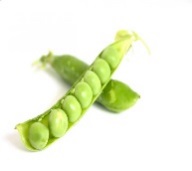 Čočka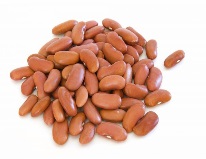 Hrach		Soja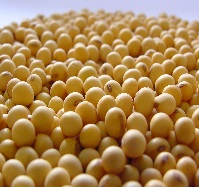 Cizrna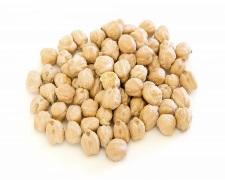 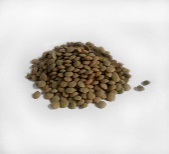 Piš psacím písmem, vždy třikrát na řádek FAZOLE___________________________________ČOČKA___________________________________CIZRNA___________________________________FAZOLE___________________________________